         Watch Me Grow Screening Tracking             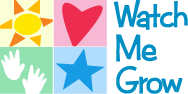 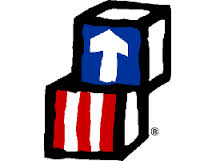  Watch Me Grow helps NH families track their young children’s growth and development. It is New Hampshire’s developmental screening, information and referral system for families of young children ages birth to six. The goal of the state initiative is to educate families and professionals on the importance of having young children screened early and often. Head Start and Early Head Start support and administer developmental screenings and with parental consent, submit screening results to the Watch Me Grow data tracking system.How the Process Works1. When a child enters the Head Start or Early Head Start program, developmental screenings are completed within 45 days. If parents have given written consent, staff enter those results on the Watch Me Grow/ 45 Day Case Conference form which is submitted to the ERSEA Coordinator. A copy is kept in the child’s file. The results are then entered into the state data system by the ERSEA Coordinator. If a child passes all screenings, no further action is needed.2. If a child needs to be rescreened, the results of the rescreen should be entered onto the Watch Me Grow Rescreen/Referral Data form and sent to the ERSEA Coordinator for data entry.3. If a child is referred to any type of services based on the results of the screenings, or  rescreen data has not been received, the ERSEA Coordinator will send a copy of the Watch Me Grow/ 45 Day Case Conference form to the Family Worker/Home Visitor at the end of the program year for follow up information. The Family Worker/Home Visitor must then complete the Watch Me Grow Rescreen/Referral Data form with the results of the rescreen or referral and return it to the ERSEA Coordinator for data entry.4. This process is repeated each time a child is screened while in the program, including at milestone intervals in Early Head Start and when they return to Head Start for a second year.This process insures that all screening data that reflects a concern in a child’s development has follow up information that reflects the steps our staff and the family have taken to insure the child has access to all needed services.